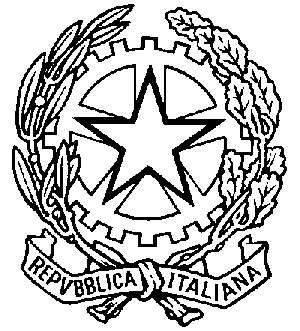 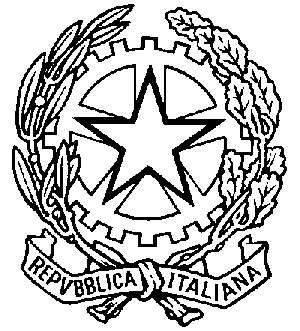 Istituto Comprensivo Civitella PaganicoVia Malavolti, 31Tel. n. 0564/905037  Fax n. 0564/905675e-mail GRIC81700P@istruzione.it58048 PAGANICO (Grosseto) PROFILO DINAMICO FUNZIONALECognitivo/neuropsicologico (livello di sviluppo raggiunto - strategie utilizzate - integrazione delle diverse competenze. Le funzioni cognitive: memoria, attenzione, organizzazione spazio-temporale, ecc)Comunicativo/linguistico (comprensione e produzione del linguaggio verbale. Linguaggi alternativi-integrativi)Affettivo/relazionale (rapporto con sé, con gli altri e con l'ambiente)Autonomia personale e sociale (indicazione dei livelli di autonomia raggiunta in ambito personale e sociale)Motorio/prassico (motricità globale, fine, prassie semplici e complesse)Sensoriale (funzionalità visiva, uditiva, tattile)Ludico/espressivo (capacità progettuali e di realizzazione del gioco, disegno, ecc)Apprendimenti strumentali e nelle singole discipline scolastiche.Livelli delle qualità delle competenze acquisite.Lettura:2. Scrittura: 3. Calcolo:4. Altre discipline e apprendimenti: Storia-Geografia-ScienzeGli operatori sottoscritti:________________________________________________________________________________________________________________________________________________________________________________________________ hanno formulato quanto indicato il giorno _____________ Alunno/aAlunno/anato/anato/ailresidente aresidente aresidente atel.ScuolasezionesezioneTel.